Администрация муниципального образования Запорожское сельское поселение муниципального образования Приозерский муниципальный район Ленинградской областиПОСТАНОВЛЕНИЕ            «30»  июня 2020 года                                                                                           № 116«Об утверждении муниципальной программы «Формирование комфортной городской среды» на территории муниципального образованияЗапорожское сельское поселение муниципальногообразования Приозерский муниципальный районЛО на 2018-2023 годы»Руководствуясь Федеральным законом от 6 октября 2003 года № 131-ФЗ "Об общих принципах организации местного самоуправления в Российской Федерации", в соответствии с постановлением Правительства Российской Федерации от 10 февраля 2017 года № 169 "Об утверждении Правил предоставления и распределения субсидий из федерального бюджета бюджетам субъектов Российской Федерации на поддержку государственных программ субъектов Российской Федерации и муниципальных программ формирования современной городской среды", руководствуясь Уставом муниципального образования Запорожское сельское поселение муниципального образования Приозерский муниципальный район Ленинградской области, администрация муниципального образования Приозерский муниципальный район Ленинградской области    постановляет:1. Утвердить муниципальную программу «Формирование комфортной городской среды» на территории муниципального образования Запорожское сельское поселение муниципального образования Приозерский муниципальный район ЛО на 2018- 2023 годы», в соответствии с Приложением.2. Постановление  администрации МО Запорожское сельское поселение  №99 от 26 марта 2018 года «Об утверждении муниципальной программы «Формирование комфортной городской среды» на территории муниципального образования Запорожское сельское поселение муниципального образования Запорожское сельское поселение муниципального образования Приозерский муниципальный район ЛО на 2018-2022 годы» считать утратившим силу.      3. Опубликовать данное постановление на сайте «Информационного агентства «Областные Вести» (ЛЕНОБЛИНФОРМ) и на официальном сайте муниципального образования Запорожское сельское поселение муниципального образования Приозерский муниципальный район Ленинградской области http://запорожское-адм.рф/.    4. Постановление вступает в силу с момента опубликования.          5. Контроль над исполнением настоящего постановления возложить на заместителя главы администрации Матреничеву О. А Глава администрации                                              А. Г. ПодрезовИсп: Матреничева О. А., (8813 79)66-418Разослано: дело – 2; прокуратура – 1.УТВЕРЖДЕНАпостановлением администрациимуниципального образованияЗапорожское сельское поселение МОПриозерский муниципальный районЛенинградской областиот «30» июня 2020 года № 116(Приложение)Муниципальная программа«Формирование комфортной городской среды» на территории муниципального образования Запорожское сельское поселение муниципального образования Приозерский муниципальный район Ленинградской области
на 2018-2023 годып. Запорожское2020 годОтветственные исполнители:- Заместитель главы администрации Матреничева Ольга Александровнател. (81379) 66-418, адрес электронной почты: zaporojskoe@yandex.ru- главный специалист администрации, землеустроитель Баскакова Мария Васильевна.тел. (81379) 66-331, адрес электронной почты: zaporojskoe@yandex.ruПаспорт
муниципальной программы «Формирование современной комфортной среды» на территории муниципального образования Запорожское сельское поселение муниципального образования Приозерский муниципальный район Ленинградской области на 2018-2023 годы1. Характеристика текущего состояния сферы благоустройства Важнейшей задачей органов местного самоуправления муниципального образования Запорожское сельское поселение является формирование и обеспечение среды, комфортной и благоприятной для проживания населения, в том числе благоустройство и надлежащее содержание дворовых территорий, наличие современных спортивно-досуговых и культурно-развлекательных общественных территорий, способных обеспечить необходимые условия для жизнедеятельности, отдыха и занятий физической культурой и спортом населения.В настоящее время жители поселка Запорожское придают большое значение комфорту, качеству и функциональности объектов окружающей среды. Двор является местом для прогулок взрослого населения и детей, игровой зоной, территорией для занятий спортом и парковки транспортных средств. Именно поэтому на дворовых территориях необходимо обеспечить рациональное и оптимальное разграничение функциональных зон, безопасность всех элементов, доступность для маломобильных групп и инвалидов. Функциональные зоны должны быть обеспечены качественными износостойкими покрытиями, необходимым уровнем освещения, скамейками, урнами, ограждениями, элементами озеленения, площадками для отдыха и спорта, а также детскими площадками. Существенное влияние на здоровье и благополучие жителей оказывают общественные территории, к которым относятся пешеходные зоны, площадки и другие места массового посещения. Творчески оформленная общественная территория становится центром притяжения жителей разных возрастных и социальных групп. Повышается спрос на услуги предприятий общественного питания и сферы развлечений, на товары для спорта и отдыха. Для успешной реализации всех мероприятий необходим комплексный инновационный подход. Требуется не просто обеспечить наличие отдельных элементов благоустройства на выбранной территории, а создать целостный проект, предусматривающий высокий уровень архитектурного исполнения, функциональность и доступность планировочных решений.Данная муниципальная программа разработана в соответствии с методическими рекомендациями по подготовке государственных программ субъектов Российской Федерации и муниципальных программ формирования современной городской среды на 2018 - 2023 годы, утвержденных приказом Министерства строительства и жилищно-коммунального хозяйства от 6 апреля 2017 года № 691/пр" и подлежит общественному обсуждению в соответствии с Порядком общественного обсуждения проекта муниципальной программы «Формирование современной комфортной среды».Согласно Концепции долгосрочного социально-экономического развития Российской Федерации на период до 2020 года, утвержденной распоряжением Правительства РФ от 17.11.2008 № 1662-р, необходимо формирование градостроительной политики, направленной на создание нового облика российского города и села, архитектурной среды, комфортной для жизни людей, характеризующейся не только функциональными, утилитарными, но и эстетическими особенностями.Текущее состояние большинства дворовых территорий 
не соответствует современным требованиям к местам проживания граждан, обусловленным нормами Градостроительного и Жилищного кодексов Российской Федерации, а именно: значительная часть асфальтобетонного покрытия внутриквартальных проездов имеет высокую степень износа, так как срок службы дорожных покрытий с момента массовой застройки города многоквартирными домами истек, практически не производятся работы по озеленению дворовых территорий, малое количество парковок для временного хранения автомобилей, недостаточно оборудованных детских и спортивных площадок.Существующее положение обусловлено рядом факторов: введение новых современных требований к благоустройству и содержанию территорий, недостаточное финансирование программных мероприятий 
в предыдущие годы, отсутствие комплексного подхода к решению проблемы формирования и обеспечения среды, комфортной и благоприятной для проживания населения. Состояние зон озеленения за последние годы на территории населенного пункта ухудшилось вследствие растущих антропогенных и техногенных нагрузок, значительной части необходим постоянный уход. Часть зеленых насаждений достигла состояния естественного старения, что требует особого ухода либо замены новыми посадками. Зеленые насаждения содержатся недостаточно качественно и системно, не ведется санитарная очистка насаждений, имеется большая доля деревьев, требующих сноса.Большинство зон озеленения представлены лишь наличием кустарников и  деревьев, требующих ухода, формовочной обрезки, уборки. 
На сегодняшний день отсутствуют объекты благоустройства – тропиночная сеть, скамейки, урны, архитектурные элементы, спортивно-оздоровительные площадки. То есть, первоначальное функциональное назначение использования данной территории утрачено.В настоящее время в Муниципальном образовании Запорожское сельское поселение существует потребность   в современных спортивно-досуговых и культурно-развлекательных площадках, способных обеспечить необходимые условия для занятий физической культурой и спортом населению, и, в первую очередь, для малообеспеченных семей, детей, молодежи, студентов  и инвалидов. Настоящая Программа позволит расширить материально-техническую базу муниципальных спортивных сооружений, обеспечить их качественное содержание, долгосрочность использования для всех групп населения.Комплексное благоустройство дворовых территорий и общественных территорий позволит поддержать их в удовлетворительном состоянии, повысить уровень благоустройства, выполнить архитектурно-планировочную организацию территории, обеспечить здоровые условия отдыха и жизни жителей. 2. Цели и задачи муниципальной программыПриоритетами муниципальной политики в области благоустройства является комплексное развитие современной городской инфраструктуры на основе единых подходов.Федеральным законом от 6 октября 2003 года № 131-ФЗ «Об общих принципах организации местного самоуправления в Российской Федерации» к вопросам местного значения сельского поселения отнесены вопросы создания условий для массового отдыха жителей и организации обустройства мест массового отдыха населения;Основной целью Программы является повышение качества, комфорта, функциональности и эстетики городской среды на территории муниципального образования Запорожское сельское поселение муниципального образования Приозерский муниципальный район Ленинградской области.Для достижения поставленной цели определены следующие задачи:1) повышение уровня благоустройства дворовых территорий многоквартирных домов МО Запорожское сельское поселение.2) повышение уровня благоустройства общественных территорий МО Запорожское сельское поселение;3) повышение уровня вовлеченности заинтересованных граждан, организаций в реализацию мероприятий по благоустройству территорий.Целью реализации Программы является формирование современной комфортной городской среды в МО Запорожское сельское поселение. Реализация Программы осуществляется по следующим направлениям:1. Благоустройство дворовых территорий МО Запорожское сельское поселение.Включающее в себя:- составление Адресного перечня дворовых территорий, подлежащих благоустройству в текущий этап реализации мероприятий муниципальной программы, формируемого из адресного перечня всех дворовых территорий, нуждающихся в благоустройстве (Приложение 1) - выполнение работ по благоустройству дворовых территорий многоквартирных домов в рамках минимального и дополнительного перечня работ по ремонту и благоустройству дворовых территорий и проездов к ним согласно утвержденного дизайн-проекта благоустройства дворовой территории и разработанной проектно-сметной документации в соответствии с Порядком разработки, обсуждения с заинтересованными лицами дизайн - проекта (проектно-сметной документации) благоустройства дворовых территории, являющимся Приложением 3 к муниципальной программе.Реализация данного мероприятия позволит создать благоприятные условия среды обитания, повысить комфортность проживания населения города, увеличить площадь озеленения территорий, обеспечить более эффективную эксплуатацию жилых домов, улучшить условия для отдыха и занятий спортом, обеспечить физическую, пространственную и информационную доступность зданий, сооружений, дворовых территорий для инвалидов и других маломобильных групп населения.2. Благоустройство общественных территорий МО Запорожское сельское поселение, в соответствии с проектом благоустройства наиболее посещаемой общественной территории населенных пунктов.В ходе реализации мероприятия проводится:- составление Адресного перечня общественных территорий, подлежащих благоустройству в текущий этап реализации мероприятий муниципальной программы, формируемого из адресного перечня всех общественных территорий, нуждающихся в благоустройстве (Приложение 2) в соответствии с Порядком предоставления, рассмотрения и оценки предложений заинтересованных лиц для включения общественной территории в муниципальную программу «Формирование комфортной городской среды» на территории муниципального образования Запорожское сельское поселение муниципального образования Приозерский муниципальный район Ленинградской области;- выполнение работ по благоустройству общественных территорий (в том числе, устройство и ремонт пешеходных тротуаров и дорожек, обустройство цветников и газонов, посадка новых и вырубка аварийных деревьев, установка урн, скамеек и малых архитектурных форм, обеспечение физической, пространственной и информационной доступности общественных территорий для инвалидов и других маломобильных групп населения, озеленение общественных территорий и т.п.);	Обеспечение мероприятий по проведению инвентаризации уровня благоустройства индивидуальных жилых домов и земельных участков, предоставленных для их размещения.В ходе реализации мероприятия проводится:- инвентаризация уровня благоустройства индивидуальных жилых домов и земельных участков, предоставленных для их размещения;- заключение соглашений с собственниками (пользователями) указанных домов (земельных участков) об их благоустройстве не позднее 2020 года в соответствии Правилами благоустройства МО Запорожское сельское поселение.Содействие в определении перечня объектов недвижимого имущества (включая объекты незавершенного строительства) и земельных участков, находящихся в собственности (пользовании) юридических лиц и индивидуальных предпринимателей, подлежащих благоустройству.В ходе реализации мероприятия проводится:- формирование адресного перечня объектов недвижимого имущества (включая объекты незавершенного строительства) и земельных участков, находящихся в собственности (пользовании) юридических лиц и индивидуальных предпринимателей;- заключение соглашений с собственниками (пользователями) указанных объектов об их благоустройстве не позднее 2020 года за счет средств указанных лиц.Вовлечение граждан, организаций в реализацию мероприятий в сфере формирования комфортной городской средыВ ходе реализации мероприятия проводится:- информирование граждан о проводимых мероприятиях по благоустройству дворовых и общественных территорий;- софинансирование мероприятий по благоустройству дворовых территорий многоквартирных домов;-  обсуждение общественных территорий, подлежащих благоустройству;- трудовое участие граждан, организаций и иных лиц в реализации мероприятий по благоустройству посредством проведения весеннего и осеннего месячников по санитарной очистке территории МО Запорожское сельское поселение.Проведение информационно-разъяснительной работы среди граждан, бизнеса в целях популяризации и вовлечения их в реализации по благоустройству общественных территорий.При формировании предложений по благоустройству дворовых территорий заинтересованным лицам, собственникам помещений в многоквартирных домах предлагаются виды работ по благоустройству дворовых территорий многоквартирных домов, входящих в минимальный перечень работ (в соответствии с перечнем, установленным постановлением Правительства от 10 февраля 2017 года №169):- ремонт внутридворовых проездов;- обеспечение освещения дворовых территорий;- установку скамеек, урн для мусора.Стоимость выполняемых работ в соответствии с минимальным перечнем, включенным в предложения заинтересованных лиц и по которым в результате рассмотрения и оценки предложений граждан, заинтересованных лиц на включение дворовых территорий многоквартирных домов в программу Комиссией принято положительное решение, будет определена путем: составления локальных сметных расчетов или расчет стоимости работ, исходя из единичных расценок; согласования дизайн-проекта благоустройства дворовой территории, а так же на участие в контроле, в том числе  промежуточном, и приемке работ по благоустройству дворовой территории. Дополнительный перечень работ по благоустройству дворовых территорий (соответствующий перечню, установленному региональной программой) включает в себя:- обустройство (ремонт) тротуаров (пешеходных дорожек);- оборудование детских и (или) спортивных площадок;- оборудование автомобильных парковок;- озеленение дворовых территорий;- установка ограждений;- установка МАФ и городской мебели;- обустройство площадок для отдыха;- обустройство площадок для выгула собак;- обустройство (ремонт) ливневой канализации;- обустройство (ремонт) площадок для сбора ТКО;- иное.Участие заинтересованных лиц при выполнении работ по благоустройству дворовых территорий в рамках дополнительного перечня работ предусмотрено в соответствии с Порядком трудового участия заинтересованных лиц в выполнении минимального и дополнительного перечня работ по благоустройству дворовых территорий, являющегося Приложением № 4 к муниципальной программе.Реализация мероприятий дополнительного перечня работ осуществляется при условии реализации всех мероприятий, предусмотренных в минимальном перечне работ. В случае отсутствия необходимости реализации одного и (или) нескольких мероприятий предусмотренных в минимальном перечне работ, в соответствии с техническим состоянием элементов, возможна реализация мероприятий, предусмотренных в дополнительном перечне работ, без необходимости реализации всех мероприятий предусмотренных в минимальном перечне работ.Важными задачами реализации программы являются:- создание общественной комиссии, с функциями контроля выполнения Программы, и участия в согласовании отчетов и приемке работ;- проведение общественных обсуждений и утверждение Программы 
и дизайн-проектов объектов;- свободное право предложения объектов для включения в Программу;- доступность городской среды для маломобильных групп населения.Срок реализации Программы – 2018-2023 годы, с возможностью внесения изменений в сроки реализации Программы. 3. Сроки реализации муниципальной программы.Сроки реализации Программы 2018-2023 годы. Программа реализуется в пять этапов: 2018 г. (первый этап), 2019 г. (второй этап), 2020 г. (третий этап), 2021 г. (четвертый этап), 2022 г. (пятый этап), 2023 г. (шестой этап).4. Ожидаемые результаты реализации муниципальной ПрограммыВ результате реализации Программы планируется выполнить:- благоустройство дворовых территорий МКД  в МО Запорожское сельское поселение  – 1 ед.;- благоустройство общественных территорий   в МО Запорожское сельское поселение – 2 ед.Данные мероприятия позволят:1. Обеспечить комфортных и безопасных условия проживания граждан;2.Сохранить и улучшить внешний вид мест общего пользования 
и массового отдыха населения, что положительно отразится на имидже МО Запорожское сельское поселение. 3. Способствуют повышению уровня духовного, нравственно-эстетического
 и физического развития жителей МО Запорожское сельское поселение.5. Финансирование мероприятий программы.Общая стоимость программных мероприятий составляет 36 524,326* тыс. руб., в том числе средства федерального бюджета 0,0 тыс. руб., областного бюджета 27 044,504 тыс. руб., средства местного бюджета   9 479,822 тыс. руб. 6. Оценка эффективности от реализации программы.Целью реализации Программы является формирование современной комфортной городской среды в МО Запорожское сельское поселение. А также привлечение жителей к участию в решении проблем благоустройства дворовых территорий и увеличению личной ответственности за сохранение общего имущества.Реализация Программы приведет к улучшению благоустройства дворовых и общественных территорий, обеспечивающих комфортные и безопасные условия для жизнедеятельности и отдыха населения не только постоянно проживающих на территории МО Запорожское сельское поселение, но и гостей города.Совершенствование архитектурно - художественного облика поселения, размещение и содержание малых архитектурных формОценка результативности и эффективности реализации муниципальной программы осуществляется в соответствии с Методическими указаниями по разработке и реализации муниципальных программ муниципального образования Запорожское сельское поселение муниципального образования Приозерский муниципальный район Ленинградской области.7. Расходы на реализацию муниципальной Программы *- при условии выделения средств федерального и областного бюджетов8. ПЛАН РЕАЛИЗАЦИИ МУНИЦИПАЛЬНОЙ ПРОГРАММЫ«Формирование комфортной городской среды» на территории муниципального образования Запорожское сельское поселение муниципального образования Приозерский муниципальный район Ленинградской области на 2018-2023 годы9. Целевые показатели муниципальной программы Приложение 1к муниципальной программе«Формирование комфортной городской среды»на территории муниципального образования Запорожское сельское  поселениеАдресный перечень дворовых территорий многоквартирных домов,муниципального образования Запорожское сельское поселение, нуждающихся в проведении работ по благоустройствуПриложение 2к муниципальной программе«Формирование комфортной городской среды»на территории муниципального образования Запорожское сельское поселениеАдресный перечень наиболее посещаемых муниципальных территорий общего пользования муниципального образования Запорожское сельское  поселение, нуждающихся в проведении работ по благоустройствуПриложение № 3к муниципальной программе«Формирование комфортной городской среды»на территории муниципального образования Запорожское сельское  поселениеПорядокразработки, обсуждения с заинтересованными лицами дизайн - проекта и проектно-сметной документации благоустройства дворовых территории.Общие положения        1.1. Настоящий Порядок регламентирует процедуру разработки, обсуждения с заинтересованными лицами, уполномоченными от собственников помещений многоквартирных домов лицами, дизайн – проекта и проектно-сметной документации благоустройства дворовой территории многоквартирного дома, расположенного на территории муниципального образования Запорожское сельское поселение, в рамках реализации муниципальной программы «Формирование комфортной городской среды» на территории муниципального образования Запорожское сельское поселение на 2018-2023 гг. (далее – Порядок, Программа, дворовая территория).       1.2. Под дизайн-проектом понимается графический и текстовый материал, включающий в себя визуализированное изображение дворовой территории, с планировочной схемой, фото-фиксацией существующего положения, с описанием работ и мероприятий (пояснительная записка), предлагаемых к выполнению (далее – дизайн-проект).1.3. Проектно-сметная документация — комплекс документов, раскрывающих сущность проекта и содержащих обоснование его целесообразности и реализуемости; документация, содержащая текстовые и графические материалы и определяющая архитектурные, функционально-технологические, конструктивные и инженерно-технические решения для обеспечения строительства, реконструкции и/или технического перевооружения объектов капитального строительства и инженерных коммуникаций.        1.4. К заинтересованным лицам относятся: собственники помещений в многоквартирных домах, собственники иных зданий и сооружений, расположенных в границах дворовой территории, подлежащей благоустройству, управляющие организации, товарищества собственников жилья, жилищные кооперативы и иные специализированные потребительские кооперативы (далее – заинтересованные лица), многоквартирные дома которых включены в Программу и подлежат благоустройству.2. Разработка дизайн-проекта и проектно-сметной документации.      2.1. Разработка дизайн-проекта и в последующем проектно-сметной документации в отношении дворовых территорий многоквартирных домов, расположенных на территории муниципального образования Запорожское сельское поселение, осуществляется в соответствии с новой редакцией Правил благоустройства территории муниципального образования Запорожское сельское поселение муниципального образования Приозерский  муниципальный район Ленинградской области, утвержденной  Постановлением администрации МО Запорожское сельское  поселение от 14.11.2013 г. № 146, требованиями Градостроительного кодекса Российской Федерации, а также действующими строительными, санитарными и иными нормами, и правилами.       2.2. Разработка дизайн-проекта в отношении дворовых территорий многоквартирных домов, расположенных на территории муниципального образования Запорожское сельское поселение, осуществляется заинтересованными лицами.        2.3. Разработка дизайн-проекта и проектно-сметной документации благоустройства дворовой территории многоквартирного дома осуществляется с учетом минимальных и дополнительных перечней работ по благоустройству дворовой территории и утвержденных протоколом общего собрания собственников помещений в многоквартирном доме, в отношении которой разрабатывается дизайн-проект благоустройства и проектно-сметная документация.       2.4. При подготовке дизайн-проекта благоустройства дворовой территории выполняются следующие действия:- проведение визуального осмотра дворовой территории;- определение участков территории двора, несущих определенную функциональную нагрузку: существующие парковки, детская площадка, зона отдыха, контейнерная площадка и т.д.;- обсуждение возможного зонирования территории двора пользователями дворовой территории (собственниками помещений многоквартирного дома, жителями многоквартирного дома различных возрастных групп, включая жителей с ограниченными физическими возможностями, автовладельцев, собаководов, детей, подростков, пенсионеров); - разделение дворовой территории на участки (функциональные зоны) с учетом: пожеланий пользователей дворовой территории, удобства использования участков, взаимосвязи участков (функциональных зон) пешеходными коммуникациями (тротуарами, дорожками, тропинками, пандусами, лестницами), с учетом развития объекта благоустройства (двора); - предварительный выбор возможных к применению типов покрытий, освещения, озеленение и т.д.2.5. Дизайн – проект благоустройства дворовой территории выполняется в графической форме на основе функционального зонирования и определяет окончательное проектное решение и концепцию благоустройства территории. 	При подготовке дизайн-проекта выполняются следующие действия:- уточнение размещения на дворовой территории элементов благоустройства, исходя из требований функциональных зон (ограждения, урны, скамьи, игровое и спортивное оборудование, опоры дворового освещения, озеленение, и т.д.);- уточнение размеров и площадей функциональных зон, видов покрытий;- подготовка графического материала согласно приложению № 1 к настоящему Порядку. 2.6. К дизайн-проекту оформляется сводная ведомость объемов работ с учетом элементов благоустройства и конкретных объемов согласно приложению№ 2 к настоящему Порядку.2.7. Расчет стоимости работ выполняется в виде сметной документации, исходя из сводной ведомости объемов работ администрацией муниципального образования Запорожское сельское поселение Приозерский  муниципальный район Ленинградской области.3. Обсуждение, согласование и утверждение дизайн-проекта3.1. В целях обсуждения, согласования и утверждения дизайн-проекта благоустройства дворовой территории многоквартирного дома Заинтересованное лицо обеспечивает обсуждение, согласование дизайн-проекта благоустройства дворовой территории многоквартирного дома для дальнейшего его утверждения в срок, не превышающий пяти рабочих дней.3.3. Утверждение дизайн-проекта благоустройства дворовой территории многоквартирного дома осуществляется главой администрации, после согласования дизайн-проекта в отделе по архитектуре администрации муниципального образования Приозерский муниципальный район Ленинградской области в течение трех рабочих дней со дня согласования дизайн-проекта дворовой территории многоквартирного дома заинтересованным лицом.3.4. Дизайн-проект на благоустройство дворовой территории выполняется в двух экземплярах и после утверждения один экземпляр передается на хранение заинтересованному лицу, второй хранится в администрации муниципального образования Приозерский муниципальный район Ленинградской области, электронный образ дизайн-проекта направляется в отраслевой орган исполнительной власти Ленинградской области, ответственный за реализацию приоритетного проекта «Формирование комфортной городской среды».3.5. Дизайн-проект на благоустройство территории общего пользования утверждается в одном экземпляре и хранится в администрации муниципального образования Запорожское сельское поселение муниципального образования Приозерский муниципальный район Ленинградской области.Приложение №1к Порядку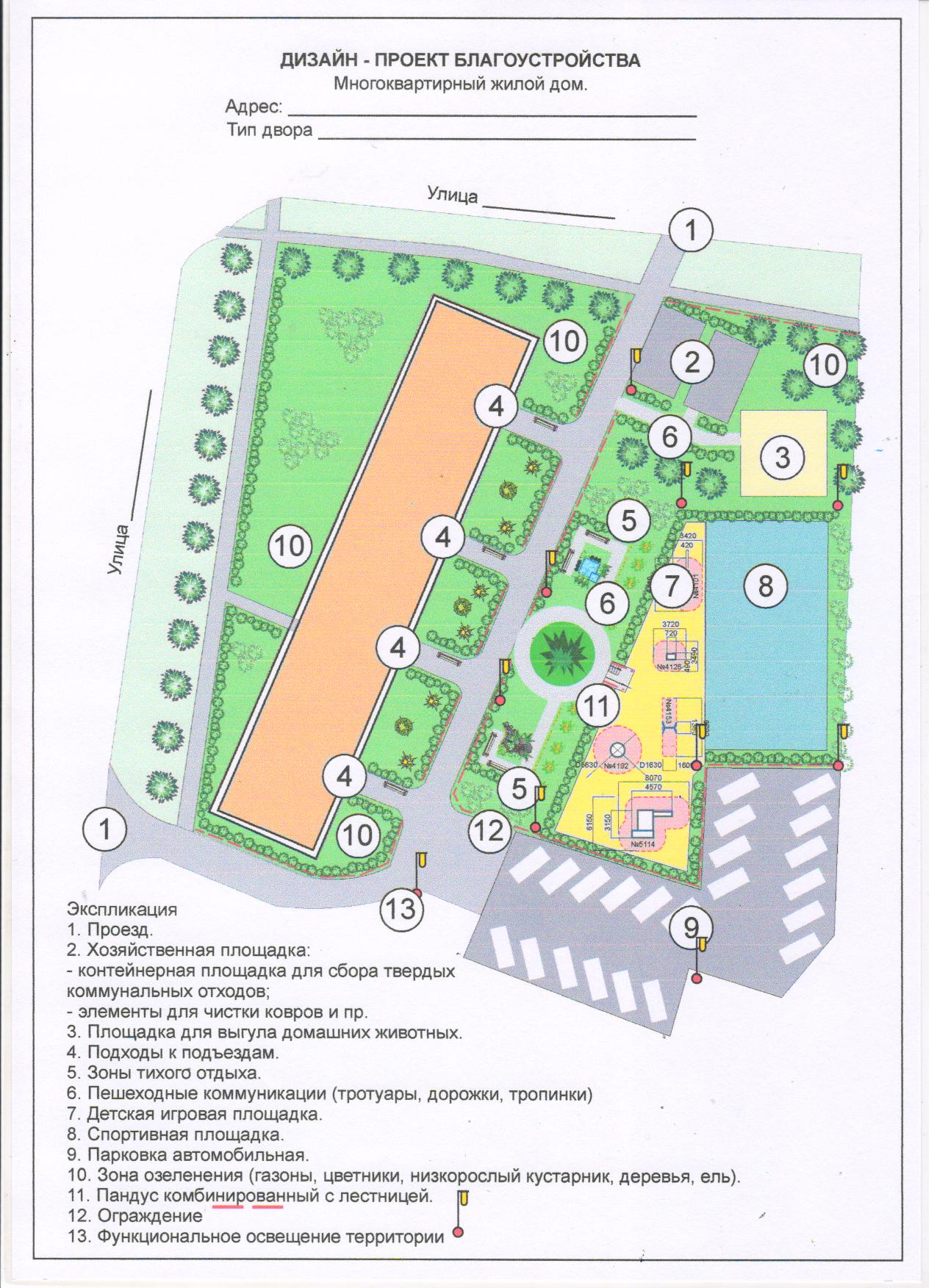 Приложение №2к Порядку СВОДНАЯ ВЕДОМОСТЬ ОБЪЕМОВ РАБОТАдрес дворовой территории…………………………………………………………….Приложение № 4к муниципальной программе«Формирование комфортной городской среды»на территории муниципального образования Запорожское сельское  поселениеПорядок трудового участия заинтересованных лиц в выполнении минимального и дополнительного перечня работ по благоустройству дворовых территорий1. Настоящий Порядок (далее – Порядок) устанавливает порядок и формы трудового участия граждан в выполнении работ по благоустройству дворовых территорий.2. Под формой трудового участия понимается неоплачиваемая трудовая деятельность заинтересованных лиц, имеющая социально полезную направленность, не требующая специальной квалификации, и организуемая для выполнения минимального и дополнительного перечня работ по благоустройству дворовых территорий. 3. Организация трудового участия осуществляется заинтересованными лицами в соответствии с решением общего собрания собственников помещений в многоквартирном доме, дворовая территория которого подлежит благоустройству, оформленного соответствующим протоколом общего собрания собственников помещений в многоквартирном доме. 4. На собрании собственников, жителей многоквартирного(ых) домов обсуждаются условия о трудовом участии собственников, жителей многоквартирного(ых) домов, расположенных в границах дворовой территории, подлежащей благоустройству, в мероприятиях по благоустройству дворовых территорий. Решение о выбранных работах также включаются в протокол общего собрания собственников. 5. Трудовое участие граждан может быть внесено в виде следующих мероприятий, не требующих специальной квалификации, таких как: - субботники; - подготовка дворовой территории к началу работ (земляные работы); - участие в строительных работах - снятие старого оборудования, установка уличной мебели, зачистка от ржавчины, окрашивание элементов благоустройства; - участие в озеленении территории – высадка растений, создание клумб, уборка территории; - иные работы.6. Информация о начале реализации мероприятий по благоустройству (конкретная дата, место проведения, памятка и другие материалы) размещаются администрацией муниципального образования Приозерский муниципальный район Ленинградской области  на официальном сайте в сети Интернет, а также непосредственно в многоквартирных домах на информационных стендах. 7. В качестве подтверждения трудового участия заинтересованных лиц совет многоквартирного дома, либо организация, осуществляющая содержание и ремонт жилищного фонда, предоставляет в администрацию муниципального образования Приозерский муниципальный район Ленинградской области соответствующий отчет о проведении мероприятий с трудовым участием граждан, с приложением к такому отчету фото-, видео материалов.Полное наименование  Муниципальная программа «Формирование комфортной городской среды» на территории муниципального образования Запорожское сельское поселение муниципального образования Приозерский муниципальный район Ленинградской области на 2018-2023 годы (далее – Программа) Муниципальная программа «Формирование комфортной городской среды» на территории муниципального образования Запорожское сельское поселение муниципального образования Приозерский муниципальный район Ленинградской области на 2018-2023 годы (далее – Программа) Муниципальная программа «Формирование комфортной городской среды» на территории муниципального образования Запорожское сельское поселение муниципального образования Приозерский муниципальный район Ленинградской области на 2018-2023 годы (далее – Программа) Муниципальная программа «Формирование комфортной городской среды» на территории муниципального образования Запорожское сельское поселение муниципального образования Приозерский муниципальный район Ленинградской области на 2018-2023 годы (далее – Программа) Муниципальная программа «Формирование комфортной городской среды» на территории муниципального образования Запорожское сельское поселение муниципального образования Приозерский муниципальный район Ленинградской области на 2018-2023 годы (далее – Программа) Муниципальная программа «Формирование комфортной городской среды» на территории муниципального образования Запорожское сельское поселение муниципального образования Приозерский муниципальный район Ленинградской области на 2018-2023 годы (далее – Программа) Муниципальная программа «Формирование комфортной городской среды» на территории муниципального образования Запорожское сельское поселение муниципального образования Приозерский муниципальный район Ленинградской области на 2018-2023 годы (далее – Программа) Ответственный исполнитель муниципальной программы - Заместитель главы администрации муниципального образования Запорожское сельское поселение муниципального образования Приозерский муниципальный район Ленинградской области- Заместитель главы администрации муниципального образования Запорожское сельское поселение муниципального образования Приозерский муниципальный район Ленинградской области- Заместитель главы администрации муниципального образования Запорожское сельское поселение муниципального образования Приозерский муниципальный район Ленинградской области- Заместитель главы администрации муниципального образования Запорожское сельское поселение муниципального образования Приозерский муниципальный район Ленинградской области- Заместитель главы администрации муниципального образования Запорожское сельское поселение муниципального образования Приозерский муниципальный район Ленинградской области- Заместитель главы администрации муниципального образования Запорожское сельское поселение муниципального образования Приозерский муниципальный район Ленинградской области- Заместитель главы администрации муниципального образования Запорожское сельское поселение муниципального образования Приозерский муниципальный район Ленинградской областиСоисполнители муниципальной программы-  главный специалист администрации, землеустроитель МО Запорожское сельское поселение муниципального образования Приозерский муниципальный район Ленинградской области-  главный специалист администрации, землеустроитель МО Запорожское сельское поселение муниципального образования Приозерский муниципальный район Ленинградской области-  главный специалист администрации, землеустроитель МО Запорожское сельское поселение муниципального образования Приозерский муниципальный район Ленинградской области-  главный специалист администрации, землеустроитель МО Запорожское сельское поселение муниципального образования Приозерский муниципальный район Ленинградской области-  главный специалист администрации, землеустроитель МО Запорожское сельское поселение муниципального образования Приозерский муниципальный район Ленинградской области-  главный специалист администрации, землеустроитель МО Запорожское сельское поселение муниципального образования Приозерский муниципальный район Ленинградской области-  главный специалист администрации, землеустроитель МО Запорожское сельское поселение муниципального образования Приозерский муниципальный район Ленинградской областиУчастники муниципальной программы- Администрация муниципального образования Запорожское сельское поселение муниципального образования Приозерский муниципальный район Ленинградской области, - Организации, предоставляющие услуги по благоустройству на территории МО Запорожское сельское поселение муниципального образования Приозерский муниципальный район Ленинградской области;- Правительство Ленинградской области;- Собственники помещений в МКД;- Граждане поселения.- Администрация муниципального образования Запорожское сельское поселение муниципального образования Приозерский муниципальный район Ленинградской области, - Организации, предоставляющие услуги по благоустройству на территории МО Запорожское сельское поселение муниципального образования Приозерский муниципальный район Ленинградской области;- Правительство Ленинградской области;- Собственники помещений в МКД;- Граждане поселения.- Администрация муниципального образования Запорожское сельское поселение муниципального образования Приозерский муниципальный район Ленинградской области, - Организации, предоставляющие услуги по благоустройству на территории МО Запорожское сельское поселение муниципального образования Приозерский муниципальный район Ленинградской области;- Правительство Ленинградской области;- Собственники помещений в МКД;- Граждане поселения.- Администрация муниципального образования Запорожское сельское поселение муниципального образования Приозерский муниципальный район Ленинградской области, - Организации, предоставляющие услуги по благоустройству на территории МО Запорожское сельское поселение муниципального образования Приозерский муниципальный район Ленинградской области;- Правительство Ленинградской области;- Собственники помещений в МКД;- Граждане поселения.- Администрация муниципального образования Запорожское сельское поселение муниципального образования Приозерский муниципальный район Ленинградской области, - Организации, предоставляющие услуги по благоустройству на территории МО Запорожское сельское поселение муниципального образования Приозерский муниципальный район Ленинградской области;- Правительство Ленинградской области;- Собственники помещений в МКД;- Граждане поселения.- Администрация муниципального образования Запорожское сельское поселение муниципального образования Приозерский муниципальный район Ленинградской области, - Организации, предоставляющие услуги по благоустройству на территории МО Запорожское сельское поселение муниципального образования Приозерский муниципальный район Ленинградской области;- Правительство Ленинградской области;- Собственники помещений в МКД;- Граждане поселения.- Администрация муниципального образования Запорожское сельское поселение муниципального образования Приозерский муниципальный район Ленинградской области, - Организации, предоставляющие услуги по благоустройству на территории МО Запорожское сельское поселение муниципального образования Приозерский муниципальный район Ленинградской области;- Правительство Ленинградской области;- Собственники помещений в МКД;- Граждане поселения.Цели муниципальной программы- формирование комфортной городской среды;- формирование комфортной городской среды;- формирование комфортной городской среды;- формирование комфортной городской среды;- формирование комфортной городской среды;- формирование комфортной городской среды;- формирование комфортной городской среды;Задачи муниципальной программы- Обеспечение формирования единого облика муниципального образования;-Повышение уровня благоустройства дворовых территорий;-Повышение уровня благоустройства общественных территорий;- Повышение уровня вовлеченности заинтересованных граждан, организаций в реализацию мероприятий по благоустройству территории    МО Запорожское сельское поселение муниципального образования Приозерский муниципальный район Ленинградской области;- Обеспечение формирования единого облика муниципального образования;-Повышение уровня благоустройства дворовых территорий;-Повышение уровня благоустройства общественных территорий;- Повышение уровня вовлеченности заинтересованных граждан, организаций в реализацию мероприятий по благоустройству территории    МО Запорожское сельское поселение муниципального образования Приозерский муниципальный район Ленинградской области;- Обеспечение формирования единого облика муниципального образования;-Повышение уровня благоустройства дворовых территорий;-Повышение уровня благоустройства общественных территорий;- Повышение уровня вовлеченности заинтересованных граждан, организаций в реализацию мероприятий по благоустройству территории    МО Запорожское сельское поселение муниципального образования Приозерский муниципальный район Ленинградской области;- Обеспечение формирования единого облика муниципального образования;-Повышение уровня благоустройства дворовых территорий;-Повышение уровня благоустройства общественных территорий;- Повышение уровня вовлеченности заинтересованных граждан, организаций в реализацию мероприятий по благоустройству территории    МО Запорожское сельское поселение муниципального образования Приозерский муниципальный район Ленинградской области;- Обеспечение формирования единого облика муниципального образования;-Повышение уровня благоустройства дворовых территорий;-Повышение уровня благоустройства общественных территорий;- Повышение уровня вовлеченности заинтересованных граждан, организаций в реализацию мероприятий по благоустройству территории    МО Запорожское сельское поселение муниципального образования Приозерский муниципальный район Ленинградской области;- Обеспечение формирования единого облика муниципального образования;-Повышение уровня благоустройства дворовых территорий;-Повышение уровня благоустройства общественных территорий;- Повышение уровня вовлеченности заинтересованных граждан, организаций в реализацию мероприятий по благоустройству территории    МО Запорожское сельское поселение муниципального образования Приозерский муниципальный район Ленинградской области;- Обеспечение формирования единого облика муниципального образования;-Повышение уровня благоустройства дворовых территорий;-Повышение уровня благоустройства общественных территорий;- Повышение уровня вовлеченности заинтересованных граждан, организаций в реализацию мероприятий по благоустройству территории    МО Запорожское сельское поселение муниципального образования Приозерский муниципальный район Ленинградской области;Целевые индикаторы и показатели муниципальной программы - Количество благоустроенных дворовых территорий (обеспеченных твердым покрытием, позволяющим комфортное передвижение по основным пешеходным коммуникациям в любое время года и в любую погоду, освещением, игровым, спортивным оборудованием и набором необходимой мебели, озеленением, оборудованными площадками для сбора отходов) –   ед.- Доля благоустроенных дворовых территорий МКД -      %;- Количество и площадь благоустроенных общественных территорий –    ед.- Доля благоустроенных общественных территорий -    %;- Количество благоустроенных дворовых территорий (обеспеченных твердым покрытием, позволяющим комфортное передвижение по основным пешеходным коммуникациям в любое время года и в любую погоду, освещением, игровым, спортивным оборудованием и набором необходимой мебели, озеленением, оборудованными площадками для сбора отходов) –   ед.- Доля благоустроенных дворовых территорий МКД -      %;- Количество и площадь благоустроенных общественных территорий –    ед.- Доля благоустроенных общественных территорий -    %;- Количество благоустроенных дворовых территорий (обеспеченных твердым покрытием, позволяющим комфортное передвижение по основным пешеходным коммуникациям в любое время года и в любую погоду, освещением, игровым, спортивным оборудованием и набором необходимой мебели, озеленением, оборудованными площадками для сбора отходов) –   ед.- Доля благоустроенных дворовых территорий МКД -      %;- Количество и площадь благоустроенных общественных территорий –    ед.- Доля благоустроенных общественных территорий -    %;- Количество благоустроенных дворовых территорий (обеспеченных твердым покрытием, позволяющим комфортное передвижение по основным пешеходным коммуникациям в любое время года и в любую погоду, освещением, игровым, спортивным оборудованием и набором необходимой мебели, озеленением, оборудованными площадками для сбора отходов) –   ед.- Доля благоустроенных дворовых территорий МКД -      %;- Количество и площадь благоустроенных общественных территорий –    ед.- Доля благоустроенных общественных территорий -    %;- Количество благоустроенных дворовых территорий (обеспеченных твердым покрытием, позволяющим комфортное передвижение по основным пешеходным коммуникациям в любое время года и в любую погоду, освещением, игровым, спортивным оборудованием и набором необходимой мебели, озеленением, оборудованными площадками для сбора отходов) –   ед.- Доля благоустроенных дворовых территорий МКД -      %;- Количество и площадь благоустроенных общественных территорий –    ед.- Доля благоустроенных общественных территорий -    %;- Количество благоустроенных дворовых территорий (обеспеченных твердым покрытием, позволяющим комфортное передвижение по основным пешеходным коммуникациям в любое время года и в любую погоду, освещением, игровым, спортивным оборудованием и набором необходимой мебели, озеленением, оборудованными площадками для сбора отходов) –   ед.- Доля благоустроенных дворовых территорий МКД -      %;- Количество и площадь благоустроенных общественных территорий –    ед.- Доля благоустроенных общественных территорий -    %;- Количество благоустроенных дворовых территорий (обеспеченных твердым покрытием, позволяющим комфортное передвижение по основным пешеходным коммуникациям в любое время года и в любую погоду, освещением, игровым, спортивным оборудованием и набором необходимой мебели, озеленением, оборудованными площадками для сбора отходов) –   ед.- Доля благоустроенных дворовых территорий МКД -      %;- Количество и площадь благоустроенных общественных территорий –    ед.- Доля благоустроенных общественных территорий -    %;Этапы и сроки реализации муниципальной программыМуниципальная программа реализуется в пять этапов. Сроки реализации Муниципальной программы:1 этап – 2018 год2 этап – 2019 год3 этап – 2020 год4 этап – 2021 год5 этап – 2022 год6 этап – 2023 годМуниципальная программа реализуется в пять этапов. Сроки реализации Муниципальной программы:1 этап – 2018 год2 этап – 2019 год3 этап – 2020 год4 этап – 2021 год5 этап – 2022 год6 этап – 2023 годМуниципальная программа реализуется в пять этапов. Сроки реализации Муниципальной программы:1 этап – 2018 год2 этап – 2019 год3 этап – 2020 год4 этап – 2021 год5 этап – 2022 год6 этап – 2023 годМуниципальная программа реализуется в пять этапов. Сроки реализации Муниципальной программы:1 этап – 2018 год2 этап – 2019 год3 этап – 2020 год4 этап – 2021 год5 этап – 2022 год6 этап – 2023 годМуниципальная программа реализуется в пять этапов. Сроки реализации Муниципальной программы:1 этап – 2018 год2 этап – 2019 год3 этап – 2020 год4 этап – 2021 год5 этап – 2022 год6 этап – 2023 годМуниципальная программа реализуется в пять этапов. Сроки реализации Муниципальной программы:1 этап – 2018 год2 этап – 2019 год3 этап – 2020 год4 этап – 2021 год5 этап – 2022 год6 этап – 2023 годМуниципальная программа реализуется в пять этапов. Сроки реализации Муниципальной программы:1 этап – 2018 год2 этап – 2019 год3 этап – 2020 год4 этап – 2021 год5 этап – 2022 год6 этап – 2023 годОбъемы бюджетных ассигнований муниципальной программы Общий объем финансирования муниципальной программы в ценах соответствующих лет составляет из бюджетов:Общий объем финансирования муниципальной программы в ценах соответствующих лет составляет из бюджетов:Общий объем финансирования муниципальной программы в ценах соответствующих лет составляет из бюджетов:Общий объем финансирования муниципальной программы в ценах соответствующих лет составляет из бюджетов:Общий объем финансирования муниципальной программы в ценах соответствующих лет составляет из бюджетов:Общий объем финансирования муниципальной программы в ценах соответствующих лет составляет из бюджетов:Общий объем финансирования муниципальной программы в ценах соответствующих лет составляет из бюджетов:Объемы бюджетных ассигнований муниципальной программы Источники финанси-рования/годы реализации программыВсего:(тыс. руб.)в том числе:средства федерального бюджетасредства областного бюджетасредства бюджета МО внебюд-жетные источ-никиОбъемы бюджетных ассигнований муниципальной программы 2018 годОбъемы бюджетных ассигнований муниципальной программы 2019 годОбъемы бюджетных ассигнований муниципальной программы 2020 годОбъемы бюджетных ассигнований муниципальной программы 2021 год10 817,9889628,0091189,979Объемы бюджетных ассигнований муниципальной программы 2022 год19569,09617416,4952152,601Объемы бюджетных ассигнований муниципальной программы 2023 год6137,24246137,2424Объемы бюджетных ассигнований муниципальной программы Всего36 524,32627 044,5049 479,8224Объемы бюджетных ассигнований муниципальной программы *- при условии выделения средств федерального и областного бюджетов*- при условии выделения средств федерального и областного бюджетов*- при условии выделения средств федерального и областного бюджетов*- при условии выделения средств федерального и областного бюджетов*- при условии выделения средств федерального и областного бюджетов*- при условии выделения средств федерального и областного бюджетов*- при условии выделения средств федерального и областного бюджетовОжидаемые результаты реализации муниципальной программы - Рост доли благоустроенных дворовых территорий от общего количества дворовых территорий - 100 %;- количество благоустроенных дворовых территорий – 1 ед.;- рост доли благоустроенных общественных территорий от общего количества общественных территорий - 100 %;- количество благоустроенных общественных
территорий - 2 ед.; - Рост доли благоустроенных дворовых территорий от общего количества дворовых территорий - 100 %;- количество благоустроенных дворовых территорий – 1 ед.;- рост доли благоустроенных общественных территорий от общего количества общественных территорий - 100 %;- количество благоустроенных общественных
территорий - 2 ед.; - Рост доли благоустроенных дворовых территорий от общего количества дворовых территорий - 100 %;- количество благоустроенных дворовых территорий – 1 ед.;- рост доли благоустроенных общественных территорий от общего количества общественных территорий - 100 %;- количество благоустроенных общественных
территорий - 2 ед.; - Рост доли благоустроенных дворовых территорий от общего количества дворовых территорий - 100 %;- количество благоустроенных дворовых территорий – 1 ед.;- рост доли благоустроенных общественных территорий от общего количества общественных территорий - 100 %;- количество благоустроенных общественных
территорий - 2 ед.; - Рост доли благоустроенных дворовых территорий от общего количества дворовых территорий - 100 %;- количество благоустроенных дворовых территорий – 1 ед.;- рост доли благоустроенных общественных территорий от общего количества общественных территорий - 100 %;- количество благоустроенных общественных
территорий - 2 ед.; - Рост доли благоустроенных дворовых территорий от общего количества дворовых территорий - 100 %;- количество благоустроенных дворовых территорий – 1 ед.;- рост доли благоустроенных общественных территорий от общего количества общественных территорий - 100 %;- количество благоустроенных общественных
территорий - 2 ед.; - Рост доли благоустроенных дворовых территорий от общего количества дворовых территорий - 100 %;- количество благоустроенных дворовых территорий – 1 ед.;- рост доли благоустроенных общественных территорий от общего количества общественных территорий - 100 %;- количество благоустроенных общественных
территорий - 2 ед.; №строкиИсточники финансированияВсего(тыс. рублей)в том числев том числев том числев том числев том числе№строкиИсточники финансированияВсего(тыс. рублей)2018 год2019 год2020 год2021 год2022 год2023 год123456789ОБЩИЕ РАСХОДЫ НА РЕАЛИЗАЦИЮ МУНИЦИПАЛЬНОЙ ПРОГРАММЫОБЩИЕ РАСХОДЫ НА РЕАЛИЗАЦИЮ МУНИЦИПАЛЬНОЙ ПРОГРАММЫОБЩИЕ РАСХОДЫ НА РЕАЛИЗАЦИЮ МУНИЦИПАЛЬНОЙ ПРОГРАММЫОБЩИЕ РАСХОДЫ НА РЕАЛИЗАЦИЮ МУНИЦИПАЛЬНОЙ ПРОГРАММЫОБЩИЕ РАСХОДЫ НА РЕАЛИЗАЦИЮ МУНИЦИПАЛЬНОЙ ПРОГРАММЫОБЩИЕ РАСХОДЫ НА РЕАЛИЗАЦИЮ МУНИЦИПАЛЬНОЙ ПРОГРАММЫОБЩИЕ РАСХОДЫ НА РЕАЛИЗАЦИЮ МУНИЦИПАЛЬНОЙ ПРОГРАММЫОБЩИЕ РАСХОДЫ НА РЕАЛИЗАЦИЮ МУНИЦИПАЛЬНОЙ ПРОГРАММЫОБЩИЕ РАСХОДЫ НА РЕАЛИЗАЦИЮ МУНИЦИПАЛЬНОЙ ПРОГРАММЫВсего: 36 524,3264*0,0*0,00,010 817,98819 569,0966137,2424в том числе за счет средств:федерального бюджета (плановый объем)0,00,00,00,00,00,00,0областного бюджета (плановый объем)27 044,5040,00,00,09 628,00917 416,4950,0местного бюджета (плановый объем)9 479,82240,00,00,01 189,9792 152,6016137,2424Прочих источников (плановый объем)---------------------Наименование подпрограммы, основного мероприятия, мероприятий, реализуемых в рамках основного мероприятияОтветственный исполнитель (Ф.И.О., должность)СрокСрокФинансиро-вание (тыс.руб.)2018 год2019 год2020 год2021 год2022 год2023 годНаименование подпрограммы, основного мероприятия, мероприятий, реализуемых в рамках основного мероприятияОтветственный исполнитель (Ф.И.О., должность)начала реализацииокончания реализацииФинансиро-вание (тыс.руб.)2018 год2019 год2020 год2021 год2022 год2023 год1234567891011Программа «Формирование комфортной городской среды» на территории муниципального образования Запорожское сельское поселение муниципального образования Приозерский муниципальный район Ленинградской области 01.01.1831.12.2336524,3264010 817,98819 569,0966 137,2424ФБ0,00,00,00,00,0ОБ0,00,00,09 628,00917 416,4950,0МБ0,00,00,01 189,9792 152,6016137,2424Прочие источники---Мероприятие 1. Благоустройство дворовых территорий многоквартирных домов МО Запорожское сельское поселение01.01.1831.12.230,00,00,00,07000,06137,2424ФБ0,00,0ОБ0,00,06230,00,0МБ0,00,00770,06137,2424Прочие источники---Мероприятие 2. Благоустройство мест общего пользования (парки, скверы и т.д.)01.01.1831.12.2330387,08410 817,98819 569,096ФБОБ9 628,00917 416,495МБ1 189,9792 152,601Прочие источники-Мероприятие 3. Разработка проектной документации01.01.1831.12.23-ФБ-ОБ-МБПрочие источники-Мероприятие 4. Строительный, технический и авторский надзор01.01.1831.12.23-ФБ-ОБ-МБПрочие источники-№ ппНаименованиецелевого показателя муниципальной подпрограммыЕд. изм.Значения целевых показателейпо итогам 2018 годаЗначения целевых показателейпо итогам 2019 годаЗначения целевых показателейпо итогам 2020 годаЗначения целевых показателейпо итогам 2021 годаЗначения целевых показателейпо итогам 2022 годаЗначения целевых показателейпо итогам 2023 годаСправочно-базовое значениецелевого показателя(на начало реализациимуниципальной программы)1.Количество благоустроенных дворовых территорий (обеспеченных твердым покрытием, позволяющим комфортное передвижение по основным пешеходным коммуникациям в любое время года и в любую погоду, освещением, игровым, спортивным оборудованием и набором необходимой мебели, озеленением, оборудованными площадками для сбора отходов)ед.33355632.Доля благоустроенных дворовых территорий МКД%5050508383100503.Количество благоустроенных общественных территорий ед.01122204.Доля благоустроенных общественных территорий%05050100100100100№ п\пАдрес1.п. Запорожское, ул. Советская, д. 1, 2, 3, 6, 102.п. Запорожское, ул. Советская, д. 4, 5, 113.п. Запорожское, ул. Советская, д. 12, 134.п. Запорожское, ул. Советская, д. 28, 29, 29а5.п. Запорожское, ул. Советская, д. 86.п. Запорожское, ул. Советская, д. 15№ п\пАдрес1п. Запорожское, центральная часть поселка (площадь у ДК)2п. Запорожское Парковая зона у реки Вьюн№ п\пНаименованиеЕдиница измеренияОбъем работ1.Проезд1.1.Асфальтобетонное покрытиеКвадратный метр1.2.Бордюры дорожные Погонный метр  1.3Искусственные неровностиПогонный метр  1.4Дорожные знакиштук1.5Иное2. Хозяйственная площадка.2.1.Асфальтобетонное покрытиеКвадратный метр2.2.Бордюры пешеходныеПогонный метр  2.3Иное3.Подходы к подъездам (пешеходные коммуникации) 3.1.Асфальтобетонное покрытиеКвадратный метр3.2.Бордюры тротуарные (или дорожные) Погонный метр  3.3.Скамья шт.3.4.Урнашт.3.5.Пандусы3.6.ИноеКвадратный метр4.Функциональное освещение (источник света)4.1.Установка опор освещения со светильникамишт.4.2.Монтаж провода Погонный метр  4.3.Иноешт.5. Зоны тихого отдыха 5.1.Бордюры пешеходныеПогонный метр  5.2.Скамья шт.5.3.Урнашт.5.4.Столшт.5.5.Устройство клумбы с альпийской горкой   Квадратный метр5.6.Иное6. Пешеходные коммуникации (тротуары, дорожки, тропинки) 6.1.Дорожки. Асфальтобетонное покрытиеКвадратный метр6.2.Дорожки. Плиточное покрытие.Квадратный метр6.3.Дорожки. Набивное покрытиеКвадратный метр6.4.Бордюры пешеходныеПогонный метр  6.5.Иное7.Детская игровая площадка 7.1.Песчаное покрытие Квадратный метр7.2.Безопасное покрытие – коврик резиновый Квадратный метр7.3.Бордюры пешеходныеПогонный метр  7.4.Качалка на пружине шт.7.5.Качалка – балансир шт.7.6.Качелишт.7.7.Карусель шт.7.8.ПесочницаШт.7.9.Беседкашт7.10.Детский игровой комплекс шт.7.11Скамья шт.7.12Урнашт.7.13Иное8.Спортивная площадка Квадратный метр8.1.Песчаное покрытие Квадратный метр8.2.Безопасное покрытие – коврик резиновый Квадратный метр8.3.Бордюры пешеходныеПогонный метр  8.4.Турникшт.8.5.Детский спортивный комплекс шт.8.6.Спортивный комплексшт.8.7.Стойка баскетбольнаяшт.8.8. Стойка волейбольная шт.8.9.Иное9.Парковка автомобилей Квадратный метр9.1.Асфальтобетонное покрытиеКвадратный метр9.2.Набивное покрытиеКвадратный метр9.3Плиточное покрытиеКвадратный метр9.4ЭкопокрытиеКвадратный метр9.5Бордюры дорожные Погонный метр  9.6.Иное10.Озеленение 10.1.Устройство газонов  Квадратный метр10.2.Устройство цветников Квадратный метр10.3.Рядовая посадка кустарников – живая изгородьПогонный метр  10.4.Групповая посадка цветущих кустарников шт.10.5.Посадка голубой ели шт.10.6.Посадка деревьев шт.10.7.ИноеШт.11.Пандус комбинированный с лестницей шт.11.1.Строительство лестницыКвадратный метр11.2.Строительство пандусаКвадратный метр11.3.Ограждение для пандуса, лестницы барьерное среднее высотой от 1,1 до 1,7 мПогонный метр  11.4.Иное12.Ограждения  12.1.Ограждение защитное высотой от 1,1 до 1,7 метра   Погонный метр  12.2.Ограждение декоративное низкое высотой от 0,3 до 1,0 м  Погонный метр  12.3Иное